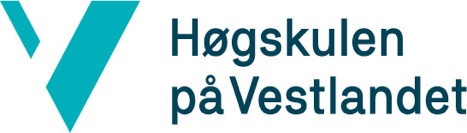 Supervision Agreement for Bachelor’s Thesis at the Faculty of Engineering and ScienceStudents starting their bachelor’s thesis must sign a binding supervision agreement with their supervisor. The supervision agreement shall ensure that the work on the bachelor’s thesis progresses satisfactorily and is performed to a high standard.At an early stage of the work, the student/student group must contact their supervisor(s) in order to sign the supervision agreement and establish a meeting timetable. The student group and the supervisor(s) determine together what preparations both parties must make prior to the supervisory sessions.The supervisory sessions can be used for:defining the thesis and problem.clarify ownership and future use of data.guidance on preliminary report/project plan (progress schedule)discussing and assessing the ethical perspectives of the thesis.discussing and assessing questions on the theory and methodology of the thesisdiscussing progress (structure, argument, language, etc.)checking and assessing the correct use of sourcesThere should be at least five supervisory sessions (see the Guide for the Bachelor’s Thesis).InformationInformationName of department:Campus:Name of study programme:We have become acquainted with the conditions in the supervision agreement and what it entailsSignature of student, and date: Signature of main supervisor (internal), and date: Signature of student, and date:Signature of co-supervisor (internal), and date:Signature of student, and date:Signature of co-supervisor (external), and date: 